TECNOLOGÍA 6ta etapa                          ACTIVIDAD Nº 6 PARA 5to GRADO AB TMNOMBRE Y APELLIDO: _______________________________________________________¡HOLA CHICOS! NOS ENCONTRAMOS DE NUEVO CON OTRA NUEVA ACTIVIDAD LOS FELICITO POR TODOS LOS TRABAJOS QUE ME FUERON LLEGANDO ESTAN HERMOSOS. AHORA CON ESA RECETA QUE USTEDES HICIERON VAMOS A SEGUIR TRABAJANDONO SE OLVIDEN QUE ES MUY IMPORTANTE QUE CUANDO ENVÍEN LA TAREA ESCRIBAN EN EL ASUNTO: TECNOLOGÍA- 5to (“A” O “B” SEGÚN CORRESPONDA), EL APELLIDO Y EL NOMBRE DEL ALUMNO. TIENEN TIEMPO DE ENTREGARLO HASTA EL VIERNES 5 DE MAYO. El mail es cristinatecnologiacuarentena@hotmail.com “Tecnificación mediante el uso de nuevos artefactos y procedimientos”En esta actividad vamos a crear un artefacto nuevo e inventado por ustedes, que pueda servir para reemplazar varias operaciones del proceso que ustedes siguieron en su receta¡ATENCIÓN! LEER LA ACTIVIDAD HASTA EL FINAL ANTES DE COMENZAR A HACERLA.Elegir una o varias operaciones del proceso que llevaste a cabo en la actividad nº 5. Pensar como podrías multiplicar esa operación por varias pero que lo haga al mismo tiempo.Dibujarlo Explicar para que sirve y como se usa haciendo un instructivo.Construirlo usando cartón, cinta de papel o plasticola, tijera, regla, témperas.Pegar la foto en el Word.Te doy un ejemplo ( éste no se puede hacer )Artefacto para Cortar en porciones OPERACIONES: medir – cortar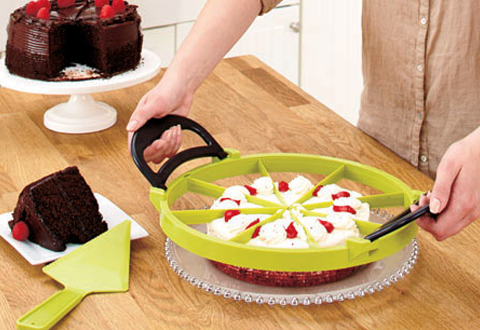 